CARDÁPIO CRECHE (Maternais e Berçário II) – JUNHO 2022CARDÁPIO CRECHE (Maternais e Berçário II) – JUNHO 2022CARDÁPIO CRECHE (Maternais e Berçário II) – JUNHO 2022CARDÁPIO CRECHE (Maternais e Berçário II) – JUNHO 2022CARDÁPIO CRECHE (Maternais e Berçário II) – JUNHO 2022CARDÁPIO CRECHE (Maternais e Berçário II) – JUNHO 2022CARDÁPIO CRECHE (Maternais e Berçário II) – JUNHO 2022CARDÁPIO CRECHE (Maternais e Berçário II) – JUNHO 2022CARDÁPIO CRECHE (Maternais e Berçário II) – JUNHO 20221. SEMANARefeiçãoHorárioSEGUNDATERÇAQUARTAQUINTAQUINTASEXTA1. SEMANARefeiçãoHorário06/jun07/jun08/jun09/jun09/jun10/jun1. SEMANACafé da manhã08:00 hrsCafé com leite, biscoitos de polvilhoChá mate ou de ervas, torradinha com manteiga, orégano e tomateWaffle + suco ou cháCafé com leite, pão com doce de fruta sem açúcarCafé com leite, pão com doce de fruta sem açúcarBolo de maçã integralLeite com cacau e açúcar mascavo ou stevia1. SEMANAAlmoço10:30 hrs*Arroz integral*Feijão vermelho + branco*Costelinha suína assada*Mix de farinhas*Saladas*Polenta cremosa*Frango (sassami+drumete) em molho*Saladas* Arroz colorido*Feijão preto*Abóbora cabotiá refogada + legumes*Bife bovino acebolado*Saladas*Macarrão furado grosso + molho de tomate e calabresa*Frango (drumete) assado*Saladas*Macarrão furado grosso + molho de tomate e calabresa*Frango (drumete) assado*Saladas*Arroz carreteiro com acém +músculo e legumes*Saladas1. SEMANALanche tarde 114:00 hsSagu com creme de maisenaBuffet de frutasIogurte natural batido com frutaBuffet de frutasBuffet de frutasBuffet de frutas1. SEMANALanche tarde 216:00 hs*Sopa de agnoline, legumes e frango (sobrecoxa)  *Vaca atolada (mandioca + acém)*Salada de alface*Sopa de legumes, macarrão cabelo de anjo e frango*Polenta cremosa, molho de frango (sassami)* Salada de repolho + chuchu *Polenta cremosa, molho de frango (sassami)* Salada de repolho + chuchu *Mini pizza*Suco OU cháOBSERVAÇÕES: 1) Os cardápios poderão ser modificados em situações de urgência e dificuldade no recebimento de gêneros alimentares, por orientação e autorização da nutricionista. 2) Devem ser servidas no mínimo DOIS tipos de saladas no dia, preferencialmente uma cozida e uma crua/folhosas.3) Deve ser comunicado a nutricionista urgentemente sobre a falta de qualquer item que afete a execução do cardápio.OBSERVAÇÕES: 1) Os cardápios poderão ser modificados em situações de urgência e dificuldade no recebimento de gêneros alimentares, por orientação e autorização da nutricionista. 2) Devem ser servidas no mínimo DOIS tipos de saladas no dia, preferencialmente uma cozida e uma crua/folhosas.3) Deve ser comunicado a nutricionista urgentemente sobre a falta de qualquer item que afete a execução do cardápio.OBSERVAÇÕES: 1) Os cardápios poderão ser modificados em situações de urgência e dificuldade no recebimento de gêneros alimentares, por orientação e autorização da nutricionista. 2) Devem ser servidas no mínimo DOIS tipos de saladas no dia, preferencialmente uma cozida e uma crua/folhosas.3) Deve ser comunicado a nutricionista urgentemente sobre a falta de qualquer item que afete a execução do cardápio.OBSERVAÇÕES: 1) Os cardápios poderão ser modificados em situações de urgência e dificuldade no recebimento de gêneros alimentares, por orientação e autorização da nutricionista. 2) Devem ser servidas no mínimo DOIS tipos de saladas no dia, preferencialmente uma cozida e uma crua/folhosas.3) Deve ser comunicado a nutricionista urgentemente sobre a falta de qualquer item que afete a execução do cardápio.OBSERVAÇÕES: 1) Os cardápios poderão ser modificados em situações de urgência e dificuldade no recebimento de gêneros alimentares, por orientação e autorização da nutricionista. 2) Devem ser servidas no mínimo DOIS tipos de saladas no dia, preferencialmente uma cozida e uma crua/folhosas.3) Deve ser comunicado a nutricionista urgentemente sobre a falta de qualquer item que afete a execução do cardápio.OBSERVAÇÕES: 1) Os cardápios poderão ser modificados em situações de urgência e dificuldade no recebimento de gêneros alimentares, por orientação e autorização da nutricionista. 2) Devem ser servidas no mínimo DOIS tipos de saladas no dia, preferencialmente uma cozida e uma crua/folhosas.3) Deve ser comunicado a nutricionista urgentemente sobre a falta de qualquer item que afete a execução do cardápio.OBSERVAÇÕES: 1) Os cardápios poderão ser modificados em situações de urgência e dificuldade no recebimento de gêneros alimentares, por orientação e autorização da nutricionista. 2) Devem ser servidas no mínimo DOIS tipos de saladas no dia, preferencialmente uma cozida e uma crua/folhosas.3) Deve ser comunicado a nutricionista urgentemente sobre a falta de qualquer item que afete a execução do cardápio.Nutricionista: Thaís Mariani BeeCRN 10 4103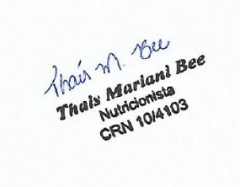 Nutricionista: Thaís Mariani BeeCRN 10 4103CARDÁPIO CRECHE (Maternais e Berçário II) – JUNHO 2022CARDÁPIO CRECHE (Maternais e Berçário II) – JUNHO 2022CARDÁPIO CRECHE (Maternais e Berçário II) – JUNHO 2022CARDÁPIO CRECHE (Maternais e Berçário II) – JUNHO 2022CARDÁPIO CRECHE (Maternais e Berçário II) – JUNHO 2022CARDÁPIO CRECHE (Maternais e Berçário II) – JUNHO 2022CARDÁPIO CRECHE (Maternais e Berçário II) – JUNHO 2022CARDÁPIO CRECHE (Maternais e Berçário II) – JUNHO 2022CARDÁPIO CRECHE (Maternais e Berçário II) – JUNHO 20222. SEMANARefeiçãoHorárioSEGUNDATERÇAQUARTAQUINTAQUINTASEXTA2. SEMANARefeiçãoHorário13/jun14/jun15/jun16/jun16/jun17/jun2. SEMANACafé da manhã08:00 hrsLeite com cacau e açúcar mascavo ou stevia, pão de queijo de frigideiraCafé com leite, cookies sem açúcarCafé com leite, pão com manteigaFERIADOFERIADOIogurte natural batida com fruta + granola + aveia 2. SEMANAAlmoço10:30 hrs*Arroz integral*Feijão preto*Tortéi enrolado com molho de tomate e calabresa*Frango (Coxa e sobrecoxa) assado*Saladas*Macarrão talharim com molho de carne moída de frango e tomate*Saladas*Arroz colorido*Feijão vermelho + branco*Purê de batata *Bisteca suína refogada*SaladasFERIADOFERIADO*Arroz branco*Feijão preto*Vaca atolada com mandioca e acém*Saladas 2. SEMANALanche tarde 114:00 hsCreme de maizena, biscoito salgadoBuffet de frutasBarra de cereal e frutasFERIADOFERIADOBuffet de frutas2. SEMANALanche tarde 216:00 hs* Sopa de feijão, legumes e macarrão de letrinhas*Arroz branco, feijão preto, carne moída em molho*Salada de beterraba, repolho e cenoura* Torta salgada com carne moída de frango + chá OU sucoFERIADOFERIADOSopa de legumes, macarrão cabelo de anjo, frangoOBSERVAÇÕES: 1) Os cardápios poderão ser modificados em situações de urgência e dificuldade no recebimento de gêneros alimentares, por orientação e autorização da nutricionista. 2) Devem ser servidas no mínimo DOIS tipos de saladas no dia, preferencialmente uma cozida e uma crua/folhosas.3) Deve ser comunicado a nutricionista urgentemente sobre a falta de qualquer item que afete a execução do cardápio.OBSERVAÇÕES: 1) Os cardápios poderão ser modificados em situações de urgência e dificuldade no recebimento de gêneros alimentares, por orientação e autorização da nutricionista. 2) Devem ser servidas no mínimo DOIS tipos de saladas no dia, preferencialmente uma cozida e uma crua/folhosas.3) Deve ser comunicado a nutricionista urgentemente sobre a falta de qualquer item que afete a execução do cardápio.OBSERVAÇÕES: 1) Os cardápios poderão ser modificados em situações de urgência e dificuldade no recebimento de gêneros alimentares, por orientação e autorização da nutricionista. 2) Devem ser servidas no mínimo DOIS tipos de saladas no dia, preferencialmente uma cozida e uma crua/folhosas.3) Deve ser comunicado a nutricionista urgentemente sobre a falta de qualquer item que afete a execução do cardápio.OBSERVAÇÕES: 1) Os cardápios poderão ser modificados em situações de urgência e dificuldade no recebimento de gêneros alimentares, por orientação e autorização da nutricionista. 2) Devem ser servidas no mínimo DOIS tipos de saladas no dia, preferencialmente uma cozida e uma crua/folhosas.3) Deve ser comunicado a nutricionista urgentemente sobre a falta de qualquer item que afete a execução do cardápio.OBSERVAÇÕES: 1) Os cardápios poderão ser modificados em situações de urgência e dificuldade no recebimento de gêneros alimentares, por orientação e autorização da nutricionista. 2) Devem ser servidas no mínimo DOIS tipos de saladas no dia, preferencialmente uma cozida e uma crua/folhosas.3) Deve ser comunicado a nutricionista urgentemente sobre a falta de qualquer item que afete a execução do cardápio.OBSERVAÇÕES: 1) Os cardápios poderão ser modificados em situações de urgência e dificuldade no recebimento de gêneros alimentares, por orientação e autorização da nutricionista. 2) Devem ser servidas no mínimo DOIS tipos de saladas no dia, preferencialmente uma cozida e uma crua/folhosas.3) Deve ser comunicado a nutricionista urgentemente sobre a falta de qualquer item que afete a execução do cardápio.OBSERVAÇÕES: 1) Os cardápios poderão ser modificados em situações de urgência e dificuldade no recebimento de gêneros alimentares, por orientação e autorização da nutricionista. 2) Devem ser servidas no mínimo DOIS tipos de saladas no dia, preferencialmente uma cozida e uma crua/folhosas.3) Deve ser comunicado a nutricionista urgentemente sobre a falta de qualquer item que afete a execução do cardápio.Nutricionista: Thaís Mariani BeeCRN 10 4103Nutricionista: Thaís Mariani BeeCRN 10 4103CARDÁPIO CRECHE (Maternais e Berçário II) – JUNHO 2022CARDÁPIO CRECHE (Maternais e Berçário II) – JUNHO 2022CARDÁPIO CRECHE (Maternais e Berçário II) – JUNHO 2022CARDÁPIO CRECHE (Maternais e Berçário II) – JUNHO 2022CARDÁPIO CRECHE (Maternais e Berçário II) – JUNHO 2022CARDÁPIO CRECHE (Maternais e Berçário II) – JUNHO 2022CARDÁPIO CRECHE (Maternais e Berçário II) – JUNHO 2022CARDÁPIO CRECHE (Maternais e Berçário II) – JUNHO 2022CARDÁPIO CRECHE (Maternais e Berçário II) – JUNHO 20223. SEMANARefeiçãoHorárioSEGUNDATERÇAQUARTAQUINTAQUINTASEXTA3. SEMANARefeiçãoHorário20/jun21/jun22/jun23/jun23/jun24/jun3. SEMANACafé da manhã08:00 hrsChá mate ou de ervas, biscoitos diversosCafé com leite, torrada com: Pão, requeijão, queijo, tomate e orégano Waffle + suco ou cháLeite com cacau e açúcar mascavo ou stevia *Bolo salgado de tapiocaLeite com cacau e açúcar mascavo ou stevia *Bolo salgado de tapiocaCafé com leite, bolo de laranja3. SEMANAAlmoço10:30 hrs*Polenta cremosa*Farofa de couve*Costelinha suína em molho*Saladas*Arroz colorido *Feijão carioca*Lasanha de frango*Saladas *Arroz integral*Feijão preto*Panqueca com carne moída (bovina) e PTS em molho*Saladas*Risoto com frango (sassami + drumete) e legumes*Saladas *Risoto com frango (sassami + drumete) e legumes*Saladas *Arroz de forno com legumes e queijo*Tilápia assada com batatas*Saladas3. SEMANALanche tarde 114:00 hsGelatina incolor batida com fruta + creme de maizenaBuffet de frutasIogurte natural batido com frutaBuffet de frutasBuffet de frutasBuffet de frutas3. SEMANALanche tarde 216:00 hs*Sopa de legumes, arroz e frango *Esfihas, suco ou chá*Risoto de frango e legumes* Salada (tomate + pepino)*Polenta cremosa, carne de panela em molho*Salada de repolho e cenoura *Polenta cremosa, carne de panela em molho*Salada de repolho e cenoura *Pão caseirinho com omelete temperado e queijo*Suco de uva OU cháOBSERVAÇÕES: 1) Os cardápios poderão ser modificados em situações de urgência e dificuldade no recebimento de gêneros alimentares, por orientação e autorização da nutricionista. 2) Devem ser servidas no mínimo DOIS tipos de saladas no dia, preferencialmente uma cozida e uma crua/folhosas.3) Deve ser comunicado a nutricionista urgentemente sobre a falta de qualquer item que afete a execução do cardápio.OBSERVAÇÕES: 1) Os cardápios poderão ser modificados em situações de urgência e dificuldade no recebimento de gêneros alimentares, por orientação e autorização da nutricionista. 2) Devem ser servidas no mínimo DOIS tipos de saladas no dia, preferencialmente uma cozida e uma crua/folhosas.3) Deve ser comunicado a nutricionista urgentemente sobre a falta de qualquer item que afete a execução do cardápio.OBSERVAÇÕES: 1) Os cardápios poderão ser modificados em situações de urgência e dificuldade no recebimento de gêneros alimentares, por orientação e autorização da nutricionista. 2) Devem ser servidas no mínimo DOIS tipos de saladas no dia, preferencialmente uma cozida e uma crua/folhosas.3) Deve ser comunicado a nutricionista urgentemente sobre a falta de qualquer item que afete a execução do cardápio.OBSERVAÇÕES: 1) Os cardápios poderão ser modificados em situações de urgência e dificuldade no recebimento de gêneros alimentares, por orientação e autorização da nutricionista. 2) Devem ser servidas no mínimo DOIS tipos de saladas no dia, preferencialmente uma cozida e uma crua/folhosas.3) Deve ser comunicado a nutricionista urgentemente sobre a falta de qualquer item que afete a execução do cardápio.OBSERVAÇÕES: 1) Os cardápios poderão ser modificados em situações de urgência e dificuldade no recebimento de gêneros alimentares, por orientação e autorização da nutricionista. 2) Devem ser servidas no mínimo DOIS tipos de saladas no dia, preferencialmente uma cozida e uma crua/folhosas.3) Deve ser comunicado a nutricionista urgentemente sobre a falta de qualquer item que afete a execução do cardápio.OBSERVAÇÕES: 1) Os cardápios poderão ser modificados em situações de urgência e dificuldade no recebimento de gêneros alimentares, por orientação e autorização da nutricionista. 2) Devem ser servidas no mínimo DOIS tipos de saladas no dia, preferencialmente uma cozida e uma crua/folhosas.3) Deve ser comunicado a nutricionista urgentemente sobre a falta de qualquer item que afete a execução do cardápio.OBSERVAÇÕES: 1) Os cardápios poderão ser modificados em situações de urgência e dificuldade no recebimento de gêneros alimentares, por orientação e autorização da nutricionista. 2) Devem ser servidas no mínimo DOIS tipos de saladas no dia, preferencialmente uma cozida e uma crua/folhosas.3) Deve ser comunicado a nutricionista urgentemente sobre a falta de qualquer item que afete a execução do cardápio.Nutricionista: Thaís Mariani BeeCRN 10 4103Nutricionista: Thaís Mariani BeeCRN 10 4103CARDÁPIO CRECHE (Maternais e Berçário II) – JUNHO 2022CARDÁPIO CRECHE (Maternais e Berçário II) – JUNHO 2022CARDÁPIO CRECHE (Maternais e Berçário II) – JUNHO 2022CARDÁPIO CRECHE (Maternais e Berçário II) – JUNHO 2022CARDÁPIO CRECHE (Maternais e Berçário II) – JUNHO 2022CARDÁPIO CRECHE (Maternais e Berçário II) – JUNHO 2022CARDÁPIO CRECHE (Maternais e Berçário II) – JUNHO 2022CARDÁPIO CRECHE (Maternais e Berçário II) – JUNHO 2022CARDÁPIO CRECHE (Maternais e Berçário II) – JUNHO 20224. SEMANARefeiçãoHorárioSEGUNDATERÇAQUARTAQUINTAQUINTASEXTA4. SEMANARefeiçãoHorário27/jun28/jun29/jun30/jun30/jun01/julh4. SEMANACafé da manhã08:00 hrsCafé com leite, bolacha caseira Café com leite, pão com presunto e queijo (fazer na sanduicheira) FERIADOBolo de banana caseiro com aveiaChá de ervas Bolo de banana caseiro com aveiaChá de ervas Iogurte natural batida com fruta + granola + aveia4. SEMANAAlmoço10:30 hrs*Arroz integral*Feijão preto*Linguicinha assada*Farofa (mandioca+biju) de cenoura*Saladas*Arroz branco*Lentilha*Panqueca com carne moída (bovina)*Saladas FERIADO*Polenta cremosa*Costelinha suína assada*Farofa (mandioca+biju) de couve*Saladas*Polenta cremosa*Costelinha suína assada*Farofa (mandioca+biju) de couve*Saladas*Macarrão furado grosso com molho de tomate e calabresa*Frango (coxa e sobrecoxa) assado *Saladas 4. SEMANALanche tarde 114:00 hsBuffet de frutasBuffet de frutasFERIADOBuffet de frutasBuffet de frutasBuffet de frutas4. SEMANALanche tarde 216:00 hs*Macarronada com molho de frango*Salada de alface*Quirera com costelinha suína  *Salada de: beterraba + tomateFERIADO*Arroz carreteiro (músculo + acém)* Salada de acelga + cenoura *Arroz carreteiro (músculo + acém)* Salada de acelga + cenoura *Sopa de feijão, arroz e legumesOBSERVAÇÕES: 1) Os cardápios poderão ser modificados em situações de urgência e dificuldade no recebimento de gêneros alimentares, por orientação e autorização da nutricionista. 2) Devem ser servidas no mínimo DOIS tipos de saladas no dia, preferencialmente uma cozida e uma crua/folhosas.3) Deve ser comunicado a nutricionista urgentemente sobre a falta de qualquer item que afete a execução do cardápio.OBSERVAÇÕES: 1) Os cardápios poderão ser modificados em situações de urgência e dificuldade no recebimento de gêneros alimentares, por orientação e autorização da nutricionista. 2) Devem ser servidas no mínimo DOIS tipos de saladas no dia, preferencialmente uma cozida e uma crua/folhosas.3) Deve ser comunicado a nutricionista urgentemente sobre a falta de qualquer item que afete a execução do cardápio.OBSERVAÇÕES: 1) Os cardápios poderão ser modificados em situações de urgência e dificuldade no recebimento de gêneros alimentares, por orientação e autorização da nutricionista. 2) Devem ser servidas no mínimo DOIS tipos de saladas no dia, preferencialmente uma cozida e uma crua/folhosas.3) Deve ser comunicado a nutricionista urgentemente sobre a falta de qualquer item que afete a execução do cardápio.OBSERVAÇÕES: 1) Os cardápios poderão ser modificados em situações de urgência e dificuldade no recebimento de gêneros alimentares, por orientação e autorização da nutricionista. 2) Devem ser servidas no mínimo DOIS tipos de saladas no dia, preferencialmente uma cozida e uma crua/folhosas.3) Deve ser comunicado a nutricionista urgentemente sobre a falta de qualquer item que afete a execução do cardápio.OBSERVAÇÕES: 1) Os cardápios poderão ser modificados em situações de urgência e dificuldade no recebimento de gêneros alimentares, por orientação e autorização da nutricionista. 2) Devem ser servidas no mínimo DOIS tipos de saladas no dia, preferencialmente uma cozida e uma crua/folhosas.3) Deve ser comunicado a nutricionista urgentemente sobre a falta de qualquer item que afete a execução do cardápio.OBSERVAÇÕES: 1) Os cardápios poderão ser modificados em situações de urgência e dificuldade no recebimento de gêneros alimentares, por orientação e autorização da nutricionista. 2) Devem ser servidas no mínimo DOIS tipos de saladas no dia, preferencialmente uma cozida e uma crua/folhosas.3) Deve ser comunicado a nutricionista urgentemente sobre a falta de qualquer item que afete a execução do cardápio.OBSERVAÇÕES: 1) Os cardápios poderão ser modificados em situações de urgência e dificuldade no recebimento de gêneros alimentares, por orientação e autorização da nutricionista. 2) Devem ser servidas no mínimo DOIS tipos de saladas no dia, preferencialmente uma cozida e uma crua/folhosas.3) Deve ser comunicado a nutricionista urgentemente sobre a falta de qualquer item que afete a execução do cardápio.Nutricionista: Thaís Mariani BeeCRN 10 4103Nutricionista: Thaís Mariani BeeCRN 10 4103